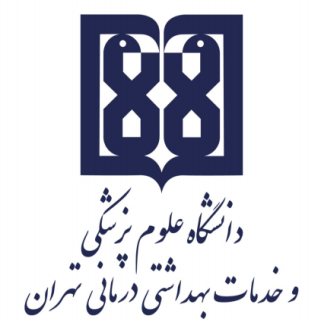 معاونت آموزشيمركز مطالعات و توسعه آموزش علوم پزشکیواحد برنامهریزی آموزشیچارچوب طراحی «طرح دوره» ویژه دورههای کارآموزی/ کارورزیاطلاعات کلی دوره:عنوان دوره کارآموزی/ کارورزی:  کاراموزی مامایی جامعه ۲نام بیمارستان/ مرکز بالینی: مراکز بهداشتی درمانی تحت پوشش دانشگاه علوم پزشکی تهراننام بخش/ گروه: مامایی و سلامت باروریمسؤول آموزش: دکتر شیرین شهبازی صیقلده اعضای هیأت علمی مدرس در دوره: دکتر شیرین شهبازی صیقلده- دکتر مژگان هاشم زادهاطلاعات تماس مسؤول آموزش:۶۱۰۵۴۲۱۴طول دوره: 2۰ روز مرور اجمالی/ توصیف کلی دوره: در این دوره برای فراگیران فرصتی پیش می آید تا مباحث مطرح شده در واحد تئوری را در عرصه با رویکرد جامعه نگر درک کرده و تحلیل نمایند. همچنین با بکارگیری دانسته های کسب شده به ارائه خدمات در مراکز بهداشت و درمان پرداخته و در مراکز بهداشتی و همچنین مدارس کلاسهای آموزشی برگزار نمایند. پیامدهای یادگیری مورد انتظار:انتظار می رود پس از اتمام کارآموزی دانشجو قادر باشد:پیوند ایمن و راههای دستیابی به آن را برای مادران توضیح دهد. حمایت اجتماعی درک شده توسط مادران در زمینه خدمات بهداشت باروری را از طریق مصاحبه با مادران بررسی نماید. مشکلات مادران در زمینه حمایت اجتماعی را کشف و برای آنها راه حل های عملی ارائه دهد. گروه های مارجینالایز در میان مادران مراجعه کننده به مراکز بهداشتی و همچنین دختران دانش آموز در مدارس را شناسایی و برای تقویت حمایت اجتماعی آنها راه حل ارائه نماید. مفهوم تولد و خانواده را از دیدگاه مادران بررسی نموده و در جهت تقویت و اصلاح دیدگاه آنها تلاش نماید. با ارائه جلسات آموزشی در مراکز بهداشتی برای مادران و برای دختران در مدارس برای آنها فرصت بیان مشکلات شان در استفاده از خدمات بهداشت باروری را فراهم آورد.  اهم فعالیتهای یاددهی- یادگیری متناظر با هر یک از پیامدهای یادگیری: ایفای نقش در قالب آموزش دهنده در مراکز بهداشتی درمانیایفای نقش در قالب آموزش دهنده در مدارس وظایف و مسؤولیتهای کارآموزان/ کارورزان در دوره بالینی  (سیاستها و ضوابط دوره):آموزش به مادران در مراکز بهداشتی درمانی در چارچوب مفاهیم آموخته شده در واحد نظریتحقیق در جهت شناسایی مشکلات درک شده مادران از دریافت حمایتهای اجتماعی در زمینه خدمات بهداشت باروری تحقیق در جهت شناسایی مشکلات درک شده دختران از دریافت حمایتهای اجتماعی در زمینه خدمات بهداشت باروریارائه جلسات آموزشی در مدارس برای دختران در چارچوب مفاهیم آموخته شده در واحد نظرینحوه ارزیابی کارآموزان/ کارورزان:نوع ارزیابی (تکوینی/تراکمی) هر دو روش تراکمی و تکوینی.روش ارزیابی دانشجو:تکوینی: بر اساس بازخورد دریافتی از سوی استاد مربوطه و میزان اصلاح عملکرد                                                         تراکمی: بر اساس حضور منظم و مطابق با شیفت تعیین شده دانشجو؛ نحوه عملکرد در بالین سهم ارزشیابی هر نوع/ روش در نمره نهایی دانشجوتکوینی: 5 %تراکمی: 95% تراکمی شامل: حضور منظم و مطابق با شیفت تعیین شده و رعایت پوشش حرفه ای (۳۰%)- نحوه عملکرد در بالین (40%) - میزان مهارتهای بالینی کسب شده(30).منابع: هر نوع مقاله معتبر علمی از پایگاه های اطلاعاتی Pubmed، Up to date، Google scholar برنامه زمانبندی هفتگی: برنامه زمانبندی هفتگی: برنامه زمانبندی هفتگی: برنامه زمانبندی هفتگی: برنامه زمانبندی هفتگی: برنامه زمانبندی هفتگی: برنامه زمانبندی هفتگی: برنامه زمانبندی هفتگی: برنامه زمانبندی هفتگی: برنامه زمانبندی هفتگی: برنامه زمانبندی هفتگی: روزهای هفتهدوشنبههفته اولدوشنبه هفته دومدوشنبههفته سومدوشنبههفته چهارمدوشنبههفته پنجمدوشنبههفته ششمدوشنبههفته هفتمدوشنبههفته هشتمدوشنبه هفته نهمدوشنبه هفته دهمنوع فعالیتمراجعه و آشنایی با فضای فیزیکی مراکز بهداشتی درمانی آموزش به زنان در مورد پیوند ایمن و راههای دستیابی به آن .مصاحبه با زنان در جهت شناسایی مفهوم حمایت اجتماعی درک شده توسط مادران در زمینه خدمات بهداشت باروری  و آموزش آنهامصاحبه با زنان در جهت کشف مشکلات مادران در زمینه حمایت اجتماعی و ارائه راه حل های عملی مراجعه به مراکز نگهداری زنان بی سرپرست و مصاحبه با زنان و دختران در جهت شناسایی گروه های در معرض خطر و مارجینالایز و ارائه آموزشهای لازممراجعه به مراکز نگهداری زنان بی سرپرست و مصاحبه با زنان و دختران در جهت شناسایی گروه های در معرض خطر و مارجینالایز و ارائه آموزشهای لازمآموزش مدارس در زمینه بهداشت فردیآموزش مدارس در زمینه بهداشت بلوغ-تغییرات جسمی وروحی روانی مرتبط با منارکآموزش مدارس در زمینه بهداشت فردیآموزش مدارس در زمینه بهداشت بلوغ-تغییرات جسمی وروحی روانی مرتبط با منارکمسؤولدکتر شهبازیدکتر هاشم زادهدکتر شهبازیدکتر شهبازیدکتر هاشم زادهدکتر هاشم زادهدکتر هاشم زادهدکتر شهبازیدکتر شهبازیدکتر هاشم زادهزمان انجام فعالیت اولین روز کاراموزیدومین روز کاراموزیسومین روز کاراموزیچهارمین روز کاراموزیپنجمین روز کاراموزیششمین روز کاراموزیهفتمین کاراموزیهشتمین روز کاراموزینهمین روز کاراموزیدهمین روز کاراموزیامکانات آموزشی مورد نیاز------